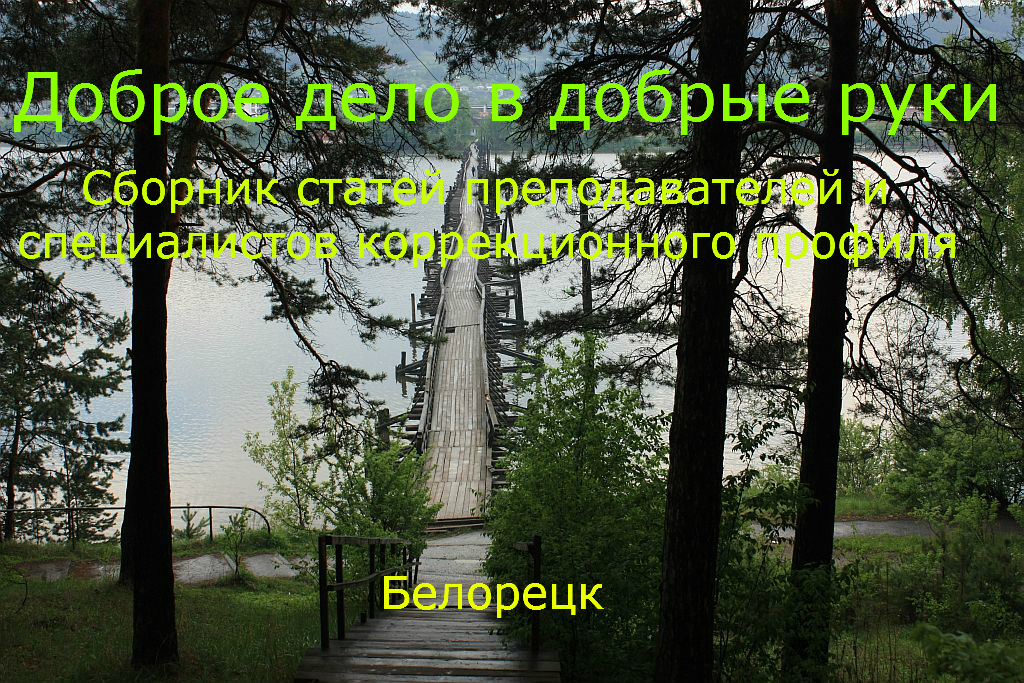 Периодическое издание Межрегиональной Межведомственной Интернет-Гостиной «Белая Речь» знакомит коллег, родителей, руководителей организаций и общественность с инновационным компонентом своей профессиональной и общественной деятельностиНаучные редакторы: Султанова Роза Миниахметовна, к.п.н., доцент БашГУ,Гаязова Гульшат Анифовна, к.м.н., доцент БашГУ,Рыбакова Елена Владимировна, креативный редактор ММИГ «Белая Речь», учитель-дефектолог Белорецкой ПМПК,редактор - сетевой администратор ММИГ «Белая Речь» Рыбаков Д. Г.ноябрь - декабрь 2017 годОТ РЕДАКЦИИ Участники тематических и профильных заседаний нашего общественного объединения распространяют опыт своей работы и научные труды не только на конференциях, научных чтениях и семинарах различного уровня. Есть у широко известной Межрегиональной Межведомственной Интернет-Гостиной «Белая Речь» одноимённый сайт и собственная издательская практика, периодическая и монографическая - соответственно запросу общества и совершенствованию научно-методического обеспечения развития системы адресного сопровождения детей с ограниченными возможностями здоровья, а также их семей. Выпускаем мы также материалы проводимых семинаров, очных и дистанционных. Важно, что именно в настоящий момент системно развивается информационно-методическое обеспечение развития адресного сопровождения детей с ограниченными возможностями здоровья, а также их семей, растёт заинтересованность профессиональной и родительской аудитории в научно достоверной, адресно ориентированной информации, чуткой и социально ответственной позиции профессионалов, открытой насущным запросам общества.В том числе благодаря нашим участникам и заинтересованной аудитории.Приветствуем мы профессиональный, гражданский и личностный рост участников наших заседаний и мероприятий дистанционного характера, повышение личного и корпоративного рейтинга, авторитета специалистов и руководителей.Желаем успехов и благополучия!СОЦИАЛЬНО-ПРЕДМЕТНЫЙ ПРОЕКТ В СИСТЕМЕ АДРЕСНОГО СОПРОВОЖДЕНИЯ ДЕТЕЙ С РАССТРОЙСТВАМИ АУТИСТИЧЕСКОГО СПЕКТРА «ТЕРРИТОРИЯ РАС. ЗАЩИЩЁННЫЕ ОТ СУЕТНОСТИ»Акубекова Г. Д., Уфа,Муравьёва В. В., Беларусь - ЕкатеринбургРазработка и организация необходимых условий для детей с нарушениями в развитии требуют усилий специалистов, руководителей, учёных и родителей в тесном сотрудничестве на всех уровнях профессиональной и общественной жизни.Исследовательская, методическая, организационная работа позволяет предложить коллегам и родителям адресные рекомендации, пособия, интернет-ресурсы для применения в соответствии с потребностями, интересами и приоритетами каждого ребёнка.В отношении детей с РАС особенно важно выстраивать средовое соответствие индивидуальной отнесенности, осуществляя их право на обеспечение условий, необходимость которых мы зачастую можем лишь предполагать.В формате сотрудничества специалистов, руководителей, родителей и общественности Межрегиональная Межведомственная Интернет-Гостиная «Белая Речь» создана система современных подходов к организации адресной среды для развития ребёнка, имеющего выраженные проблемы коммуникативного характера.Проект «Территория РАС» призван обеспечивать не только предметные потребности целевой категории детей, но и необходимую степень уверенности окружающих взрослых в эффективности проводимой работы, в существовании неявного запроса детей на социально-образовательное сопровождение.Его содержательная часть предлагает варианты предметной среды, которые могут стать избирательно привлекательными для ребёнка с РАС и в то же время отвлечь окружающих взрослых от тягостных представлений, ожиданий, чувства вины, перенося акценты на деятельностные компоненты взаимоотношений с ребёнком, обесценивая драматические переживания, задавая конкретные темы для обиходных диалогов. Взрослые, чьи представления разговоры переориентированы в продуктивном, не критическом направлении, транслируют ребёнку и другим людям тему возможности благоприятного разрешения ситуации, решаемости хотя бы локальных проблем развития ребёнка, собственных прогнозов и намерений, что оздоравливает окружение ребёнка и способствует благоприятной «Я-концепции».Таким образом, вместе с другими разработками исследовательской группы данный проект развивает методическую базу системы адресного сопровождения детей с ограниченными возможностями здоровья.Интегрирующая среда для детей с РАС предполагает высоковариативные ресурсные условия для избирательной актуализации в деятельности ребёнка с выраженными нарушениями коммуникативной компетентности и мотивации общения. Подобным образом организованное представление образовательно-привлекательной модели обращено и к более адаптированным детям, подготавливает социально-образовательное окружение и профессиональное педагогическое сообщество к качественному преобразованию системы адресного сопровождения детей всех нозологических групп и уровня развития, ориентированной на социальное соответствие, индивидуальные особенности, потребности и приоритеты, личностно-деятельностную включённость, а также сохраняющей и развивающей привлекательные для ребёнка компоненты.Литература:Рыбаков Д. Г., Рыбакова Е. В., Территория РАС. Защищённые от суетности. - Ridero.ru, 2016.ШКОЛЬНЫЕ КЛУБЫ И СТУДЕНЧЕСКИЕ СООБЩЕСТВА КАК РАЗВИВАЮЩИЙСЯ ФАКТОР НАУЧНО-ТЕХНИЧЕСКОГО ПРОГРЕССАСултанова Роза Миниахметовна, Уфа;Гаязова Гульшат Анифовна, УфаРыбаков Дмитрий Геннадьевич, Белорецк;Рыбакова Елена Владимировна, Белорецк;Резяпов Роман Альбертович, Екатеринбург;Те, кто определит лицо науки и техники будущего, ныне осваивают школьные парты и столы в университетских аудиториях. Способности и текущий вклад в прогресс будущих технарей вариативны, однако необходимо своевременно выявлять, актуализировать, позиционировать ресурсы будущих достижений.Такое определение способностей, склонностей, приоритетов и перспектив развития будущих специалистов происходит неравномерно, в индивидуальном режиме проблем и обретений, кризисов и прорывов, поэтому интегративный компонент формирования будущих учёных и специалистов нуждается в индивидуализированном мониторинге и адресной поддержке как сверстников, так и педагогов, родителей, общественности (7, 13, 14, 17).На опыте сотрудничества исследователей, методистов и руководителей с представителями школьников и студенчества в формате молодёжной исследовательской группы «Моногородок», Межрегиональной Межведомственной Интернет-Гостиной «Белая Речь» мы можем утверждать сегодня, что очень рано, даже в 12-15 лет, у человека может складываться, проявляться и индивидуальный интеллектуальный, вербальный, эмоциональный, социально-деятельностный стиль (1, 18). В технических областях знания и практики это качество может актуализироваться в формах, как мы это называем, вкуса к определённой области знания и его применения, чувства причастности и обязательства по отношению к  определённым областям науки и хозяйственной деятельности человека. Иногда и более ранний возраст, детский, позволяет человеку уверенно утверждать о своих приоритетах и целях в жизни.Наблюдается на практике и описанная Л.С.Выготским сверхкомпенсация трудностей личностного характера, ограниченных возможностей здоровья, с характерным опережением сверстников по результативности, эффективности - что необходимо учитывать при адресном сопровождении творческих, исследовательских групп, клубов молодёжи по интересам (3, 9, 10).Но особенно неожиданным бывает обнаружение скрытых ресурсов у молодых людей с выраженными нарушениями здоровья. Например, при ДЦП студент, получивший благоприятную медицинскую и социально-педагогическую поддержку, максимально использует все имеющиеся у него возможности обучения, трудового и личного устройства и потому может успевать более эффективно, чем столь же одаренный, но соматически благополучный сверстник (6, 9, 12).Общеизвестно, что, например, так называемые шизоиды могут преуспевать в направлениях и сферах, требующих креативности, непредвзятости, эпилептоиды - демонстрировать тщательность, последовательность, обязательность (12).Последнее время больше стало поступать в отечественные университеты студентов, имеющих выраженные нарушения коммуникации, в связи с правовой защищённостью инвалидов и определённым социальным благоприятствованием (15). Выявление и актуализация скрытых ресурсов таких студентов, специалистов, исследователей находит, разумеется, место в научных и социальных процессах (8) - но необычайно важной целью социального благоприятствования является на сегодня именно решение проблемы включения таких граждан в активное развитие, позиционирование общества, определение и целеполагание соответствующих позиций социального прогресса.Школьники и студенты объединяются в сообщества по различным мотивам:- личные пристрастия, собственный опыт проблем и достижений;- запросы общества (2);- авторитет и инициатива преподавателя;- общение со старшими товарищами;- синергирующие компоненты студенческого образа жизни.Молодые люди, объединяющиеся в сообщество конструктивной, социально ответственной направленности (5), как правило, охотнее отзываются на сотрудничество со сверстниками, не похожими на них самих, с иным социально-личностным, интеллектуальным и семейным «багажом» - что при целенаправленной активации ныне называют «социальным капиталом» (4, 16).Таким образом, на всех этапах инновационного сотрудничества поколений показан максимально индивидуализированный подход и адресная актуализация ресурсов, приоритетов, запросов.Список литературыРыбаков Д.Г. Опережающее развитие словаря детей в современном информационном обществе. - Сборник материалов конференции "Современные проблемы социально-гуманитарных и юридических дисциплин: вклад молодых учёных в развитие науки", Краснодар, 2012;Рыбаков Д.Г. В мастерской гения. - сборник материалов V международной научно-практической конференции "Социология и психология: вклад в развитие личности и общества. - Краснодар, 2012;Рыбаков Д.Г. Культурологические синергии в медиаэтнической образовательной интеграции - сущностный компонент развития российского общества. - Сборник статей Всероссийской студенческой научно-теоретической конференции "Особенности философского мировоззрения", Магнитогорск 2013;Рыбаков Д.Г. Школьная логистика как развивающий ресурс личности в процессе формирования социального капитала. - Всероссийская научная конференция "Социальный капитал современного общества". - Санкт-Петербург СПбГУ, 2012;Рыбаков Д.Г., Рыбакова Е.В., Мустафина Д.М. Информационные технологии и новая философия общения. Организация интернет-гостиной в формате межведомственного межрегионального сотрудничества социально ориентированных служб и общественных организаций. - Материалы IX международной научно-практической конференции "Россия и Европа: связь культуры и экономики" - Прага, World Press 2014;Рыбаков Д.Г. Синхронизация глобальных ИТ-процессов и современных социально-образовательных вызовов. - Материалы X Международной конференции "Фундаментальные и прикладные исследования в современном мире", Санкт-Петербург 2015;Рыбаков Д.Г. Корреляция современных концептов управления, маркетинга и логистики с реалиями предпринимательской деятельности в творчестве Эмиля Золя. - Материалы международного молодёжного научного форума "Ломоносов", Москва, МГУ 2015;Рыбакова Е.В.. Изучение особенностей социальной зрелости учащихся специальной (коррекционной) общеобразовательной школы 8 вида с использованием фотоматериалов газет и журналов социальной направленности. - Актуальные вопросы специального образования. Материалы международной виртуальной научно-практической конференции.  - Мурманск, 2009 - 2010;Рыбакова Е.В., Рыбаков Д.Г., Султанова Р.М., Гаязова Г.А., Акубекова Г.Д., Резяпов Р.А. Коррелирующие позиции информационного развития социума и нейропсихического состояния подрастающих поколений. - Материалы VIII международной научно-практической конференции "Образование: традиции и инновации", Прага, World Press 2015;Рыбаков Д.Г. Менеджмент и деньги. От романа Э.Золя к современности. - LAP Lambert Academic Publishing, Саарбрюккен 2015;Рыбаков Д.Г., Рыбакова Е.В., Султанова Р.М., Гаязова Г.А. Inheritance discompetention. - Science Time - May, 2016;Rybakova E.V. Tiphlotolerance in inclusive education. - Science and Education, October 30-31, 2013;Dmitry Rybakov, Yelena Rybakova, Rosa Sultanova, Gulshat Gajazova. Entropy component microsocial environment of children with internet addiction.- Science Time, september 2016;Рыбакова Е.В., Султанова Р.М., Гаязова Г.А.. Демотивация разума. Компонентный анализ трендового мышления. LAP Lambert Academic Publishing, Саарбрюккен 2016;Рыбаков Д.Г., Рыбакова Е.В. Территория РАС. Защищённые от суетности. - Ridero.ru, 2016;Рыбаков Д.Г., Рыбакова Е.В.. Неотолерантность как новая реальность общественной жизни и антикризисный ресурс. - Международная научно-практическая конференция «Стратегическое антикризисное управление: глобальные вызовы и роль государства». - Москва, МГУ, 2016;Рыбаков Д.Г., Рыбакова Е.В., Султанова Р.М., Гаязова Г.А.. Опыт изучения лингвистических особенностей социального привлечения граждан в секты и иные депрессивные сообщества. - PEM. Pcichology. Educology. Medicine. №3, 2016;Султанова Р.М., Гаязова Г.А., Рыбакова Е.В.. Организация философско-филологического компонента в образовании как условие формирования профессиональных компетенций педагога. - Ежегодная международная научно-практическая конференция «Педагогическая наука и педагогическое образование в классическом вузе», Уфа, 2017.ПРИМЕНЕНИЕ МАТЕРИАЛОВ КНИГИ РЫБАКОВОЙ Е.В. «ТАЛИЯ - ДРУГ ЧЕЛОВЕКА. ОБЛОМОВ-СТАЙЛ» В ПСИХОТЕРАПЕВТИЧЕСКОЙ И ОЗДОРОВИТЕЛЬНОЙ РАБОТЕ С ПОДРОСТКАМИ, ИМЕЮЩИМИ ОГРАНИЧЕННЫЕ ВОЗМОЖНОСТИ ЗДОРОВЬЯАнкудинова А.А., БашГУ, Хальфетдинова Ф.Ф., Белорецкая ПМПКСодержательно и организационно современные образовательные стандарты и социальные запросы ориентируют специалистов и руководителей ведомственных организаций на социальную направленность, личностную актуализацию, субъектную отнесенность деятельности детей.Понимание здоровьесберегающих технологий в образовании давно уже не рассматривается только в санитарно-гигиеническом аспекте, даже в контексте осознанного здоровьесбережения, а представляет собой систему целеполагающих взглядов на синергирующие функции жизнедеятельности развивающегося гражданина, целенаправленно участвующего в процессе самопознания, позиционирования, совершенствования своего организма в физиологическом, эмоционально-личностном, умственном, творческом, культурологическом единстве.Конечно, красота и физиологическое благополучие в области талии близки интересам и взрослых, поэтому подростки органично вовлекаются в оздоровительную практику в семье, в классе, в группах по интересам. Следует лишь адресно организовать подобную практику сообразно и моторной, и психоэмоциональной готовности всех участников оздоровительного сотрудничества.В межвозрастном общении они не только осваивают оздоровительные приёмы и знания, получают опыт общения в различных форматах и ситуациях, но и отвлекаются от негативных переживаний, ожиданий, ощущений, связанных с их состоянием, сознанием своих проблем. Это особенно важно для детей, длительно осваивающих сложную для них программу обучения, находящихся в процессе прохождения сложного коррекционно-образовательного маршрута, для заикающихся подростков.Для слабослышащих подростков важно иметь возможность дублировать получаемую информацию с помощью печатного, цифрового сопровождения, самостоятельно повторить изучаемый материал в удобном для себя формате.Организуя адресное сопровождение детей и подростков с нарушением зрения, специалисты всегда учитывают необходимость целенаправленно обеспечивать формирование оздоровительных навыков и представлений, знания о своём теле и способах поддержания своей внешней привлекательности.Слабовидящие подростки при опоре на материалы книг Е.В.Рыбаковой, совершенствуют своё эмоциональное и физиологическое состояние, развивают речь и интеллект, коммуникативные возможности в комфортном режиме, ненатужно и эффективно.Текущий момент развития общества выдвигает на передний план организации адресного сопровождения детей с ограниченными возможностями здоровья проблему создания и поддержания условий для самообучения детей с коммуникативной недостаточностью - по их выбору, в удобное для них время, в избирательно организованном темпоритме освоения привлекательных для них контентов. В этом плане руководства Е.В. Рыбаковой соответствуют необходимым условиям и тематически оправданны.Юмористические, креативные, избирательные компоненты авторской методики позволяют дополнительно оптимизировать социально-образовательное пространство, оздоровить отношения подростков со взрослыми, акцентировать отношения на социально привлекательных мотивах.Речевое развитие участников получает многопрофильную, деятельностно отнесенную поддержку, что существенно как для активно занимающихся подростков, так и для наблюдающих за ними, посильно вовлекаемых более младших детей. Необычные лексические включения, подбор глагольных форм и прилагательных, обороты и наименования актуализируют монологическую, диалогическую речь, обеспечивают органичное развитие вербального интеллекта детей, подростков, взрослых в деятельностном сотрудничестве и актуальной коммуникации.Для участников проекта, владеющих двумя и более языками общения, а также осваивающими русский язык в качестве нового для себя языковой культуры - данное пособие можно рекомендовать в качестве практического пособия, а также досугового контента произвольной временной организации.Как это свойственно издательским проектам Е.В.Рыбаковой, авторская обложка, выполненная Д.Г.Рыбаковым, оформлена в необычной арттехнике, которая сама по себе может увлечь читателей производными прикладными и творческими проектами, изображения многозначны, поддерживают их эмоциональный настрой, романтичные переживания, органично сопутствующие активному здоровьесбережению и общению подростков.Комплексный подход в реализации методики Е.В.Рыбаковой рационально применять в условиях стабильных образовательных, оздоровительных групп, но и в парциальном варианте материалы пособия применимы при курсовом сопровождении подростков в учреждениях курортного типа, дополнительного образования, при клубной организации досуга.Расширяя полученный опыт подростков и взрослых после освоения рекомендованных в пособии комплексов, можно предложить им ознакомиться с другими пособиями из оздоровительной серии автора: «Танцы живота. Только для ленивых» и «Попа - тоже человек».Литература:Акубекова Г.Д., Грызлин В.Н.. Полимодальная интеграция развивающихся представлений детей с ограниченными возможностями здоровья при овладении базовыми движениями восточного танца по авторской методике Е.В Рыбаковой «Будур и Жади». - Речевое развитие детей: отечественный и зарубежный опыт. Сборник материалов международной конференции - Ridero.ru, 2016;Рыбакова Е.В.. Талия - друг человека. Обломов-стайл. - Ridero.ru, 2016;Рыбакова Е.В.. Танцы живота. Только для ленивых. - Ridero.ru, 2016.ПРОБЛЕМА РЕЧЕВОЙ АГРЕССИИ В ПЕДАГОГИЧЕСКОМ РАЗВИТИИАзнабаева В.А, Васильева Л.В., Власьевнина Т.В., Кузнецова Т.Ю.Сегодня педагоги, психологи, социологи все чаще говорят о речевой агрессии — явлении, затронувшем многие сферы жизнедеятельности современного общества и все чаще отмечаемом в речи воспитателей детских садов, играющих во дворе малышей и наблюдающих за ними родителей.Грубый, неуправляемый, настырный, агрессивный — такие нелестные эпитеты часто встречаются в описаниях речевого поведения современных дошкольников.Речевая агрессия, которую в самом общем виде можно определить, как грубое, оскорбительное, обидное общение, воплощается в оскорблениях и угрозах, грубых требованиях и отказах, обвинениях и насмешках; более скрыто, косвенно — в жалобах, клевете, сплетнях. При этом необходимо подчеркнуть, что употребление ребенком ругательств — далеко не всегда демонстрация агрессии слова; часто это просто подражание некультурной манере общения взрослых (у младших  дошкольников) или своеобразная словесная игра, соревнование «кто кого передразнит» (у старших дошкольников). Кроме того, необходимо различать  агрессивное речевое поведение ребенка — ситуативные вспышки грубости («дразнилки», «обзывательства», «визг», «нытье», «бурчание» и т.п.) и агрессивность — как общую склонность к проявлению агрессии, в том числе вербальной, которая постепенно становится устойчивой личностной чертой.Как показывают наблюдения за речью детей, большинство из них еще в дошкольном возрасте демонстрируют очевидную склонность к речевой агрессии.Речевая агрессия, имея под собой благодатную социальную почву (семья, окружение сверстников, дошкольное учреждение, СМИ), становится устойчивой формой в общении конкретного ребенка.Могут ли родители, воспитатели эффективно контролировать агрессию слова, своевременно предотвращая ее в общении между детьми, избегая в собственной речи и в процессе педагогического общения? Очевидно, что речевая агрессия является не только недопустимой в этическом отношении, но и просто неэффективной с коммуникативной точки зрения.Прежде всего, необходим самоконтроль родителя, воспитателя над собственным речевым поведением. Часто мы теряем терпение, начиная раздражаться и возмущаться по поводу недостаточной сообразительности при рисовании домика или отсутствия ловкости во время завязывания шнурков. А ведь иногда бывает достаточно сохранить выдержку, продолжая говорить с ребенком ровным, спокойным тоном, подбадривая, избегая резких оценок и комментариев («Давай попробуем еще раз»; «Завтра у тебя получится лучше!»; «Нужно еще потренироваться» и т.п.), чтобы не спровоцировать ответную агрессию. Кроме того, следует отчетливо представлять уровень развития и реальные возможности дошкольника, пытаться посмотреть на проблемы его глазами и почаще вспоминать себя в том возрасте, когда ступеньки в подъезде казались высокими.Существуют также частные приемы контроля над агрессией слова — способы речевого воздействия и эффективного реагирования в конкретных ситуациях.♦ Прямое порицание — самый известный и популярный прием педагогического воздействия в ситуации негативных проявлений поведения ребенка. С одной стороны, непосредственное словесное воздействие в форме упрека, запрета, требования может иметь прямо противоположный результат — вызвать у детей ответные грубые отказ, возражение, протест; с другой стороны, иногда этот метод — единственно возможная реакция родителя на однозначно неприемлемые проступки.♦	Игнорирование речевой агрессии, нежелательных действий ребенка, если они не несут непосредственной угрозы ему и окружающим, предполагает, что взрослый не реагирует на грубость, делает вид, что не замечает ее, демонстрируя внешнюю незаинтересованность.♦	Переключение внимания. Иногда следует попытаться изменить враждебное настроение ребенка или отвлечь его от выполнения нежелательных действий. Основные способы переключения внимания: предложение игрушки, перевод разговорана другую тему, неожиданный вопрос, необычное задание, интересная игра.♦ Метод проецирования положительных личностных качеств и поведенческих реакций. Зная «сильные» стороны личности ребенка, взрослый в определенной ситуации актуализирует (озвучивает, словесно обозначает, публично напоминает) эти качества или выражает провокационное сомнение, намеренно задевая самолюбие ребенка, бросая ему вызов (способ «подзадоривания»). Например: «Ты же умная, взрослая, терпеливая, способная девочка!»; «Неужели это говорит наш Миша?»; «Ну, Миша, никак не ожидала от тебя такого!»; «Мне стыдно за тебя!» и т. п.Привлечение «союзников» — заручиться реальной или воображаемой поддержкой окружающих из числа детей, родственников, знакомых или просто оказавшихся рядом людей. Например: «Не кричи, пожалуйста, — на тебя уже тетя смотрит!»; «Папе бы очень не понравилось то, что ты говоришь!» и т.п.Апелляция к жалости — при оценке конфликтной ситуации акцентировать внимание не на проступке ребенка или его агрессивных высказываниях, а на собственном эмоциональном состоянии (огорчение, дискомфорт, стыд). Например: «Ты делаешь мне очень больно!»; «Твои слова меня очень огорчили!»; «Пожалей меня, пожалуйста» и т. п.Самонаказание — предложить ребенку самому придумать себе наказание за проступок, как бы передоверить ему собственную карательную функцию. Например: «Ты же любишь справедливость во всем. Вот и придумай себе наказание за...»; «Как бы тысам поступил с человеком, сделавшим то-то и то-то?»Итак, формирование навыков эффективной речевой коммуникации, не допускающей грубости, бестактности, целенаправленное обучение умению предотвращать проявления агрессии слова — один из важнейших моментов воспитания ребенка в семье.ДЛЯ ЧЕГО НУЖНА АРТИКУЛЯЦИОННАЯ ГИМНАСТИКА?подготовили учителя-логопеды: Римшан Л.Н., Шабаева О.А. МДОБУ д/с№2 «Радуга» г. БелорецкЗвуки речи образуются в результате сложного комплекса движений артикуляционных органов - кинем.Выработка той или иной кинемы открывает возможность освоения тех речевых звуков, которые не могли быть произнесены из-за ее отсутствия. Мы правильно произносим различные звуки, как изолированно, так и в речевом потоке, благодаря силе, хорошей подвижности и дифференцированной работе органов артикуляционного аппарата. Таким образом, произношение звуков речи - это сложный двигательный навык.Уже с младенческих дней ребенок проделывает массу разнообразнейших артикуляционно-мимических движений языком, губами, челюстью, сопровождая эти движения диффузными звуками (бормотание, лепет). Такие движения и являются первым этапом в развитии речи ребенка; они играют роль гимнастики органов речи в естественных условиях жизни. Точность, сила и дифференцированность этих движений развиваются у ребенка постепенно. Для четкой артикуляции нужны сильные, упругие и подвижные органы речи - язык, губы, небо. Артикуляция связана с работой многочисленных мышц, в том числе: жевательных, глотательных, мимических. Процесс голосообразования происходит при участии органов дыхания (гортань, трахея, бронхи, легкие, диафрагма, межреберные мышцы). Таким образом, говоря о специальной логопедической гимнастике, следует иметь в виду упражнения многочисленных органов и мышц лица, ротовой полости, плечевого пояса, грудной клетки.Артикуляционная гимнастика является основой формирования речевых звуков - фонем - и коррекции нарушений звукопроизношения любой этиологии и патогенеза; она включает упражнения для тренировки подвижности органов артикуляционного аппарата, отработки определенных положений губ, языка, мягкого неба, необходимых для правильного произнесения, как всех звуков, так и каждого звука той или иной группы. Цель артикуляционной гимнастики - выработка полноценных движений и определенных положений органов артикуляционного аппарата, необходимых для правильного произношения звуков. Рекомендации по проведению упражнений артикуляционной гимнастики1. Проводить артикуляционную гимнастику нужно ежедневно, чтобы вырабатываемые у детей навыки закреплялись. Лучше выполнять упражнения 3-4 раза в день по 3-5 минут. Не следует предлагать детям более 2-3 упражнений за раз. 
2. Каждое упражнение выполняется по 5-7 раз. 3. Статические упражнения выполняются по 10-15 секунд (удержание артикуляционной позы в одном положении). 4. При отборе упражнений для артикуляционной гимнастики надо соблюдать определенную последовательность, идти от простых упражнений к более сложным. Проводить их лучше эмоционально, в игровой форме. 5. Из выполняемых двух-трех упражнений новым может быть только одно, второе и третье даются для повторения и закрепления. Если же ребенок выполняет какое-то упражнение недостаточно хорошо, не следует вводить новых упражнений, лучше отрабатывать старый материал. Для его закрепления можно придумать новые игровые приемы. 6. Артикуляционную гимнастику выполняют сидя, так как в таком положении у ребенка прямая спина, тело не напряжено, руки и ноги находятся в спокойном положении. 7. Ребенок должен хорошо видеть лицо взрослого, а также свое лицо, чтобы самостоятельно контролировать правильность выполнения упражнений. Поэтому ребенок и взрослый во время проведения артикуляционной гимнастики должны находиться перед настенным зеркалом. Также ребенок может воспользоваться небольшим ручным зеркалом (примерно 9х12 см), но тогда взрослый должен находиться напротив ребенка лицом к нему.МЕТОДИЧЕСКОЕ ПОСОБИЕ «КОЛОБОК»Цель: коррекция артикуляционных расстройств. Описание пособия: пособие изготовлено из фанеры в форме колобка. Подвижный язык сшит из красной ткани в виде мешочка. С обратной стороны игрушки можно просунуть в «язык» кисть руки  и с её помощью модифицировать приём показа положения языка. Манипулируя языком колобка можно демонстрировать артикуляционные движения, уклады, изменения тонуса мышц. При этом дети могут ощупать язык игрушки, подключая к работе тактильный анализатор.Работая с куклой, можно заметить ещё одну закономерность: если у ребёнка не получается какое-то упражнение выполнить языком, оно не получится и рукой. И если вначале научить его делать это упражнение рукой, вставленной в рот игрушки, то выполнять это движение языком ребёнку становится легче.МЕТОДИЧЕСКОЕ ПОСОБИЕ «ВЕСЕЛАЯ ПОЛЯНКА»Цель: выработка правильных, полноценных движений артикуляционных органов, необходимых для правильного произношения звуков и объединение простых движений в сложные артикуляционные уклады различных фонем.Материал: пособие изготовлено из потолочной плитки размером 50-50см.; покрытое самоклеющей цветной пленкой. Упражнения артикуляционной гимнастики приклеены на липучках.Описание: в предлагается игровые пути и увлекательные упражнения по развитию пособии артикуляции у детей. Основу пособия составляют стихи, упражнения сопровождающие множеством картинок. Благоприятный эмоциональный фон создает упражнения типа путешествия «веселого язычка». В дальнейшем аналогичные сказки дети сочиняют сами.Варианты игр: Вариант №1: при изучении комплекса артикуляционной гимнастики ребенок берет картинку с упражнением и прикрепляет на полянку.Вариант №2:ребенок отбирает нужное упражнение артикуляционной гимнастики необходимых для шипящих (свистящих, соноров) звуков и помещает на полянку. ДИДАКТИЧЕСКАЯ ИГРА ДЛЯ СЕНСОРНОГО РАЗВИТИЯ ДЕТЕЙ С ОВЗучитель – логопед МОБУ СОШ с. Тирлянский Балбекова Людмила ЕвгеньевнаВоспитание и развитие «особого» ребенка доставляет  много переживаний родителям. Поэтому семье, где растут такие дети, может быть необходима помощь в форме рекомендаций, которые помогут решить многие практические вопросы. Обогащая себя новыми знаниями, члены семьи смогут научиться выстраивать понятную для ребенка, систему воспитания, позволяющую всем чувствовать себя комфортно, выбрать тот или иной вид взаимодействия с ребенком в конкретной ситуации. Развивая сенсорное восприятие у детей необходимо, как можно больше включать анализаторов (тактильных, зрительных, слуховых, вкусовых). Это увеличивает способность ребенка к запоминанию того или иного действия он обследует предмет со всех сторон, изучает его приемлемым для него способом. Надеюсь, что предлагаемая мной игра «Рука-ложка-цвет» поможет ребенку выучить цвета радуги, сконцентрирует его внимание и координацию движений. Ребенок научится выстраивать простейшие логические цепочки, следовать по инструкции.«Рука-ложка-цвет» практическая игра на развитие ручной моторики и восприятие цветаЦель:        Развивать движения рук и целенаправленность действий.Формировать зрительно – двигательную координацию и ориентацию в пространстве.Учить различать цвета, ориентироваться в игре как на значимый признак.Учить различению цветов, подбирая одинаковые цвета на глаз с последующей проверкой.Развивать у детей сгибательные и разгибательные движения кистей рук.Создавать эмоционально положительное отношение к выполнению задания и результату своих действий.Оборудование: отдельные листы цветной бумаги (красный, оранжевый, желтый, зеленый, голубой, синий), ложка, мозаики (любые по форме, но цвета радуги), картинки раскраски ( трава, солнце, ягоды, яблоко, шапка, листок, шарик и т. д.) Ход игрыИгра сначала самая простая. Перед ребенком выкладываем два листа цветной бумаги         (зеленый, желтый)  открываем мозаики, их тоже оставляем двух цветов (зеленые, желтые), просим ребенка взять ложку и с помощью неё переложить зеленые мозаики на зеленый лист, желтые на желтый. При выполнение каждого движения просим ребенка повторить название цвета, так многократное повторение сопровождающее движением даст вам нужный результат, конечно, не забывайте хвалить ребенка, подбадривать его за малейший успех ведь каждая маленькая удача порождает большой успех. Затем игра усложняется      ( когда ребенок выучил цвета) выкладываем 2-3 раскраски и просим ребенка подобрать цвет к картинке, затем найти карандаш (краски) нужного цвета и раскрасить. Проговорить, что у тебя получилось. (Желтое солнце, красная ягода и т. д.) Можно составить предложение, рассказ.Успехов, терпения и мудрости!!!ИСПОЛЬЗОВАНИЕ ИНТЕРАКТИВНОЙ ИГРОВОЙ СРЕДЫ В КОРРЕКЦИОННО-РАЗВИВАЮЩЕЙ РАБОТЕ С ДЕТЬМИ С ОВЗ Семавина Н.Г.,  учитель-дефектолог                                                                                                                                                     МДОБУ детский сад № 24 г. Белорецк  Современный ребёнок с рождения окружён насыщенной медиасредой. Электронные игрушки, игровые приставки, компьютер занимают всё большее место в жизни дошкольников, накладывая определённый отпечаток на формирование их психофизических качеств и развитие личности. Дошкольнику с ОВЗ, с его наглядно-образным мышлением, понятно лишь то, что можно одновременно рассмотреть, услышать, потрогать и оценить, как это работает. Компьютер — мощное средство когнитивного развития детей.  В обновлении коррекционно-образовательного процесса    с учетом ФГОС является  его компьютеризация, направленная на создание обогащенной развивающей познавательной и  речевой среды. Новые современные возможности инициируют педагогов к решению образовательных задач разными путями, один из которых - применение интерактивного оборудование и интерактивных игр.                                                                                                                                          Ведущей деятельностью дошкольников является игра, в которой они по желанию объединяются, самостоятельно действуют, осуществляют свои замыслы, развивают умения, познают мир. Использование ИКТ в обучающем материале, который преподносится ребенку в игре, усваивается быстрее, легче и дает более высокие результаты. Увеличение количества и качества иллюстративного материала (это важно, поскольку в дошкольном возрасте преобладает наглядно — образное мышление) способствует расширению объема получаемой воспитанниками информации, увеличение качества восприятия, лучшему запоминанию. В игровой форме сложные    упражнения становятся для ребенка увлекательным занятием.  Интерактивные и мультимедийные средства активизируют стремления дошкольников с ОВЗ овладеть новыми знаниями.Красочное оформление программ, анимация активизирует внимание детей, развивает операции мышления, а умело подобранные задания, создают позитивную психологическую атмосферу сотрудничества, что особенно важно для дошкольников с эмоционально—волевыми проблемами. Использование интерактивных игр позволяет включаться трем видам памяти: зрительной, слуховой, моторной, что позволяет сформировать устойчивые визуально-кинестетические и визуально — аудиальные условно-рефлекторные связи ЦНС. В процессе работы на их основе у детей формируются необходимые речевые навыки. Повышается мотивация обучения детей, активизация непроизвольного внимания за счет использования новых способов подачи материала, помогает развитию непроизвольного внимания и формированию произвольного. Формирование и развитие совместной координированной деятельности зрительного, слухового и моторного анализаторов, т.к.  ребенок одновременно выполняет несколько видов деятельности: следит за изображением, слушает инструкции, выполняет задания, так же активизирует умственную деятельность. Использование интерактивных игр способствует развитию таких волевых качеств, как самостоятельность, собранность, усидчивость (т.к. решая проблемную задачу, ребенок стремится к достижению положительного результата, подчиняет свои действия поставленной цели). Повышается самооценка ребенка за счет системы поощрений, возможности исправить недочеты самостоятельно за счет многократности повторения игровых упражнений.  Таким образом, систематическое и целенаправленное использование интерактивной игровой среды в коррекционно-развивающей работе с детьми с ОВЗ, внедрение в коррекционно-образовательный процесс интерактивных игр позволяет эффективнее  корректировать  познавательные психические  процессы, способствует активизации познавательной активности детей с ОВЗ. ВЗАИМОСВЯЗЬ В РАБОТЕ ЛОГОПЕДА И ОРТОДОНТАПодготовила учитель-логопедЕвачева Марина ВладиславовнаРабота в тесном контакте с ортодонтом ведет к повышению профессионального уровня логопеда и соответственно к более качественным результатам коррекции. Ведь зачастую, не подозревая, что истинная причина формирования речевых нарушений обусловлена аномалией зубочелюстной системы, логопед буквально заходит в тупик при постановке и автоматизации звуков. Такое нередко случается при механической дислалии, когда на фоне затянувшихся сроков коррекции логопед начинает менять приемы и тактику исправления дефектов речи, ошибочно подозревая стертые формы дизартрии, но это не дает результатов. Подобные ошибки могут возникнуть, например, при глубоком резцовом перекрытии — для этой патологии прикуса характерным речевым нарушением будет сигматизм шипящих звуков, поскольку при такой аномалии прикуса расстояние между твердым нёбом и диафрагмой (дном полости) рта недостаточно для нормальной артикуляции.Основные органы артикуляции — язык, губы, зубы, верхняя и нижняя челюсти, мягкое и твердое нёбо. Язык — наиболее активный орган артикуляции, способен занимать в ротовой полости самые разнообразные положения, образуя сближение или полное смыкание с менее подвижными органами артикуляции. Благодаря этому образуются конкретные звуки речи, придающие ей членораздельность. Дефекты в строении челюстей, зубов, языка, недостаточная подвижность последнего затрудняют артикуляцию.Наиболее распространенные аномалии строения полости рта, требующие коррекции в дошкольном возрасте: аномалийное прикрепление уздечки языка, верхней и нижней губы, мелкое преддверие полости рта, сверхкомплектные зубы. Укороченная уздечка языка нередко передается по наследству от родителей или близких родственников детей. При этом и аномалии прикуса бывают «унаследованными», когда звуки [р], [л], [с], а также шипящие при укороченной уздечке языка обычно произносятся неправильно.Более 75% роста и формирования челюстно-лицевых структур происходит у ребенка в возрасте от 1 года до 5 лет. Совместная работа ортодонтов, стоматологов и педагогов в детских дошкольных учреждениях позволяет своевременно выявлять подобные отклонения от нормы состояния здоровья детей, врожденные и приобретенные заболевания, сказывающиеся на развитии речи или способствующие возникновению речевой патологии.Для выявления причин нарушений в строении артикуляционного аппарата необходимы тщательный осмотр ребенка и беседа с родителями: - знакомство со строением артикуляционного аппарата. По наследству могут передаваться такие особенности строения органов, как диастема, короткая уздечка языка, расщелина твердого нёба, недоразвитие или чрезмерное развитие челюстей. 2. Как протекала беременность (первая и вторая половина), были ли осложнения при родах, родился ли ребенок доношенным, какие заболевания он перенес в первый год жизни. 3. Как проводилось вскармливание, которое отражается на формировании глотательных, а затем жевательных функций.  4. Неровные зубы у ребенка, как правило, не результат наследственности, так как примерно в 80% случаев эта проблема связана с дисфункциями и приобретенными вредными привычками.Внешний осмотр включает: - определение динамики физического развития ребенка и выявление скачков роста. Физически недоразвитые дети чаще подвержены простудным заболеваниям, страдают отсутствием аппетита, ранней потерей зубов и недоразвитием нижней челюсти; - оценку лицевых признаков и пропорций: выявление асимметрии (характерна для перекрестного прикуса); выраженность носогубных складок (при недоразвитии верхней челюсти) или их сглаженность (при чрезмерном развитии верхней челюсти); выраженность подбородочной складки (при недоразвитии нижней челюсти) или ее сглаженность (при чрезмерном развитии); - выявление нарушений осанки. В норме голова и корпус должны образовывать одну вертикальную линию, плечи — немного опущены и расположены на одном уровне. Грудная клетка чуть выдвинута вперед, лопатки не выступают, ноги в коленях выпрямлены.К вредным привычкам, нарушающим естественное развитие челюстно-лицевой области ребенка, относятся: сосание пальцев, языка, различных предметов, прикусывание губ и щек, привычка к ротовому дыханию, прокладывание языка между зубами при глотании и речи, неправильная речевая артикуляция, а также неправильные позотонические рефлексы — нарушение осанки, подкладывание кулачка под щеку и запрокидывание головы во время сна. Результатом подобных привычек являются недоразвитие нижней челюсти, сужение и деформация зубных дуг, открытый прикус и т.д.